ĐỀ KIỂM TRA CUỐI TUẦN TOÁN 7TUẦN 36-Ôn tập cuối năm-Kiểm tra chương III hình họcI.HỎI ĐÁP NHANH1.Trên hình bên ta có DE là đường trung trực của đoạn thẳng MN và DO < EO. Khi đó: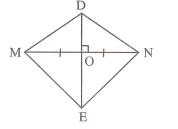 A. DM = ENB. DM > ENC.DM < END. DM // EN2. Tam giác MNP có số đo các góc  = 50,  = 60. Khi đó:A. MN > MP > NPB. MP > NP > MNC. MN > NP > MPD. NP > MP > MN.3. Bộ ba số đo nào sau đây không thể là độ dài ba cạnh của một tam giác?A. 6cm, 7cm, 9cmB. 4cm, 9cm, 12cmC. 5cm, 6cm, 11cmD. 6cm, 6cm, 6cm4. Trựn tâm của tam giác là:A. Giao điểm của ba đường trung tuyếnB. Giao điểm của ba đường caoC. Giao điểm của ba đường phân giác trongD. Giao điểm của ba đường trung trực5. Cho tam giác ABC có trọng tâm G, hai trung tuyến BM và CN (hình sau).Khi đó: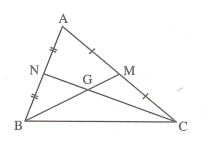 A.GN =  CNB. BM = 2BGC. GN =  CND. BG = 3GN.6.Khẳng định nào sau đây là sai?A.Mọi tam giác đều có góc nhọnB. Mọi tam giác đều có ít nhất hai góc nhọnC.Mọi tam giác đều có góc tù.D.Có tam giác cả ba góc đều nhọn.II.LUYỆN TẬP 1.Thực hiện phép tính 3 .12 - 3 .5 + 1 : 2. Cho  =  .Chứng minh rằng  (biết rằng các biểu thức đều có nghĩa)3. Tìm các số x, y , z biết rằng  x =  y =  z và x – y = 154. Hai đội sản xuất I và II được giao hoàn thành một công việc như nhau. Thời gian hoàn thành công việc của các đội tương ứng là 5 ngày, 6 ngày. Hỏi mỗi đội có bao nhiêu người? Biết rằng tổng số công nhân của cả hai đội là 55 người và năng suất lao động của mỗi người là như nhau.5. Tìm nghiệm của đa thứca. 2x2 + 6xb. 2x2 + 16*. Cho A = 3x – 4 - |2x – 1|a.Rút gọn biểu thức Ab.Với giá trị nào của x thì A = 10?7*.  Tìm giá trị lớn nhất của biểu thức :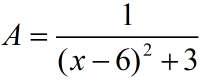 8. 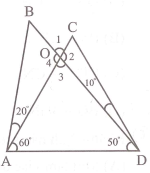 Trong hình, biết  = 20;  = 60 = 50;  = 10a.Tính các góc chưa biết trong hình vẽ.b.Cho biết những tam giác nào là tam giác đều, tam giác cân?9. Cho tam giác ABC cân tại A. Từ B hạ BH vuông góc AC ( H  AC). Lấy M trên cạnh BC. Từ M hạ MF vuông góc AC, ME vuông góc AB. Trên tia đối của tia MF lấy điểm I sao cho FI = BH. Chứng minh:a.  = 90 độb. ME + MF = BH.10. Cho hai đường thẳng d1 // d2. Đường thẳng d3 cắt d1 và d2 tại M và N. Lấy O là trung điểm của MN. Qua O kẻ đường thẳng d4 cắt đường thẳng d1 tại E và cắt đường thẳng d2 tại F.a.Chứng minh O là trung điểm của EF và EM = MF.b.Chứng minh NE // MF.c.Lấy điểm P bất kì thuộc đường thẳng EM. Tia PO cắt d2 tại Q.Chứng minh EP = QF và EQ // PF.11. Cho đoạn thẳng BC, trên cùng nửa mặt phẳng bờ có chứa đoạn BC vẽ tam giác ABC cân tại A và có góc ở đáy bằng 80. Vẽ tam giác BMC đều. Trên cạnh AB lấy điểm E sao cho AE = BC. Nối AM, tia AM cắt BC tại I. Chứng minh rằng:a. AI là tia phân giác của b.MI là tia phân giác của c.CE là tia phân giác của 12. Cho tam giác ABC cân tại A (AB > BC). Trên cạnh AC lấy điểm D sao cho BD = BC.a.Chứng minh :  = b.Trên tía đối của tia BA lấy điểm E sao cho BE = AD. Chứng minh DAB = BEC.c.Trong hình vẽ có những tam giác nào là tam giác cân. Chứng minh.13. Cho tam giác ABC có M là trung điểm của cạnh BC. Từ A hạ AH vuông góc BC, AH và AM chia góc A thành ba phần bằng nhau. Chứng minh rằng:a.Tam giác ABC vuông tại Ab.Tam giác AMC là tam giác cânc.Tam giác ABM là tam giác đềuIII.KIỂM TRA 1 TIẾT CHƯƠNG III HÌNH HỌC. I.Trắc nghiệm (5 điểm)Câu 1: Cho tam giác ABC có ba đường trung tuyến AD, DE, CF và trọng tâm G. Khi đó:A.3GD = GAB.CF = 3GCC. BG = GED. AD =  AG.Câu 2: Cho tam giác ABC có  = 25 độ,  = 55 độ. Khi đó khẳng định sai là:A.AB > ACB.AC< BCC.AB > BCD.Cạnh BC lớn nhấtCâu 3: Cho tam giác MNP có góc N = 80 độ. Các đường phân giác của  và  cắt nhau tại O. Số đo của  là:A.130B.100C.155D.50Câu 4. Cho tam giác ABC vuông tại A có AC > AB, điểm M nằm giữa A và B, điểm N nằm giữa A và C (xem hình bên).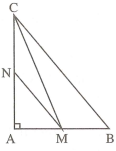 Kết luận nào sau đây là sai?A.MN > AMB.MC> BCC.MN< CM < BCD.CM > ABCâu 5. Với bộ ba đoạn thẳng có số đo sau, bộ ba nào có thể là số đo ba cạnh của một tam giác?A.3cm, 3cm, 6cmB.2cm, 3cm, 6cmC.7cm, 8cm, 13cmD.10cm, 4cm, 5cm.II.Tự luận (5 điểm) Câu 6 .Cho tam giác ABC nhọn, AH là đường cao. Vẽ ra phía ngoài tam giác ABC tam giác ABD vuông cân tại B và tam giác ACE vuông cân tại C. Trên tia đối của tia AH lấy điểm K sao cho AK = BC. Chứng minh rằng:a.Tam giác DBC = tam giác BAKb.DC vuông góc KBc.CD,KH và EB đồng quy tại một điểm.ĐÁP ÁN TUẦN 361.3 .(12 -1 ) +  .  = 252. Áp dụng tính chất của tỉ lệ thức  =  =>  =  =  =  =  (1)Lại có:  =  =  =  =               (2)Từ (1) (2) suy ra điều phải chứng minh3. Chia mỗi tỉ số cho 6 (BCNN của 1,2,3) ta được:x = y = z hay  =  = Theo tính chất dãy tỉ số bằng nhau:  =  =  =  =  = 5Do đó:X = 12.5 = 60Y = 9.5 = 45Z = 8. 5 = 404. Gọi số công nhân của đội I và đội thứ II thứ tự là x,y (x, y  N*.)Cùng một khối lượng công việc như nhau thì số người làm tỉ lệ nghịch với số ngày phải làm.Vì vậy ta có:  =  và x + y = 55Tính được x = 30; y = 25Vậy đội I có 30 người, đội II có 25 người.5.a.x = 0 và x = -3b.Không có nghiệm6.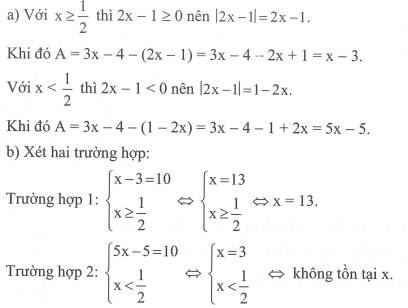 Vậy tại x = 13 thì A = 107. Với mọi x ta có (x – 6)2  0 nên (x – 6)2 + 3  3Phân số A có tử và mẫu đều dương, tử không đổi nên có giá trị lớn nhất khi mẫu nhỏ nhất.Giá trị nhỏ nhất của (x-6)2 + 3 bằng 3 khi và chỉ khi x = 6Vậy giá trị lớn nhất của A bằng  khi và chỉ khi x = 68. a. ACD có  = 60 độ;  = 50 + 10 = 60=>  = 60 => ACD đềuBAD có  = 80 độ;  = 50 độ = 50 độ=>BAD cân tại AMà AC = AD (tam giác ACD đều); AB = AD (tam giác BAD cân)AB = ACVậy tam giác ABC cân tại A =>  = Mà  cân tại A => = Mà  = 20 độ=> =  = 80 độAOD có  = 180 - (60 - 50) = 70Vậy  =  = 70;  =  = 1109. 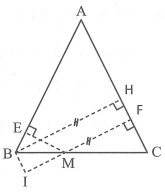 a.Học sinh tự làmb.Chứng minh tam giác BEM = tam giác BIMSuy ra: ME = IMVậy ME + MF = BH11.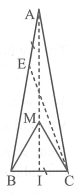 a.Xét tam giác ABM và ACM có:AM chung; AB = AC (giả thiết)BM = MC (giả thiết)Vậy ABM =  (c.c.c)=> =  (hai góc tương ứng)=>AM là tia phân giác của b.Từ a. ta có  = =>MI là phân giác của c.Xét AEC và CMA có AE = CM (cùng bằng BC) =  = 20 và AC chung.Vậy AEC = CMA (c.g.c)=> =  (góc tương ứng)Mà  = 10=> = 10Vậy  =   =>CE là tia phân giác của 13. 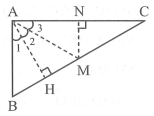 a.Từ M hạ MN vuông góc ACXét tam giác AHM và tam giác ANM vuông tại H và N, có AM chung và  =  (giả thiết)Vậy tam giác AHM và tam giác AHB có AH chung và  = 2=>AHM = AHb = AHB => mN = MH = BHMà MH + BH = BMVậy MN =  BM =  MC (BM = MC)Suy ra  = 30 độTam giác HAC vuông tại H và  = 30 độ=> = 60 độ=>BAC vuông tại Ab. +  = 60 độ=> = 30 độ;  = 30 độ=>Tam giác AMC cân tại Mc. AB = AM (ABH = AMH)Vậy ABM cânMà  +  = 60Vậy ABM đều.ĐÁP ÁN BÀI KIỂM TRAI.Trắc nghiệm (mỗi câu 1,0 điểm)II.Tự luận Câu 6: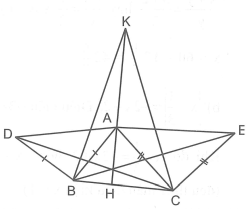 a.Ta có: =  +  = 90 +  (góc ngoài của ABH)Mà  =  +  = 90 +  Nên  = Mặt khác, BD = AB,  BC = AK Vậy DBC = BAK (c.g.c)b.Theo chứng minh trên DBC = BAK Suy ra  = Mà  +  = 90 nên  +  = 90 độ.Do đó: DC vuông góc KBc.Chứng minh tương tự ta được CBE = ACK rồi từ đó suy ra được BE vuông góc KC.Trong KBC có BE, CD và KH là ba đường cao nên chúng đồng quy tại một điểmCâu12345Đáp ánDCABC